Les formes différentes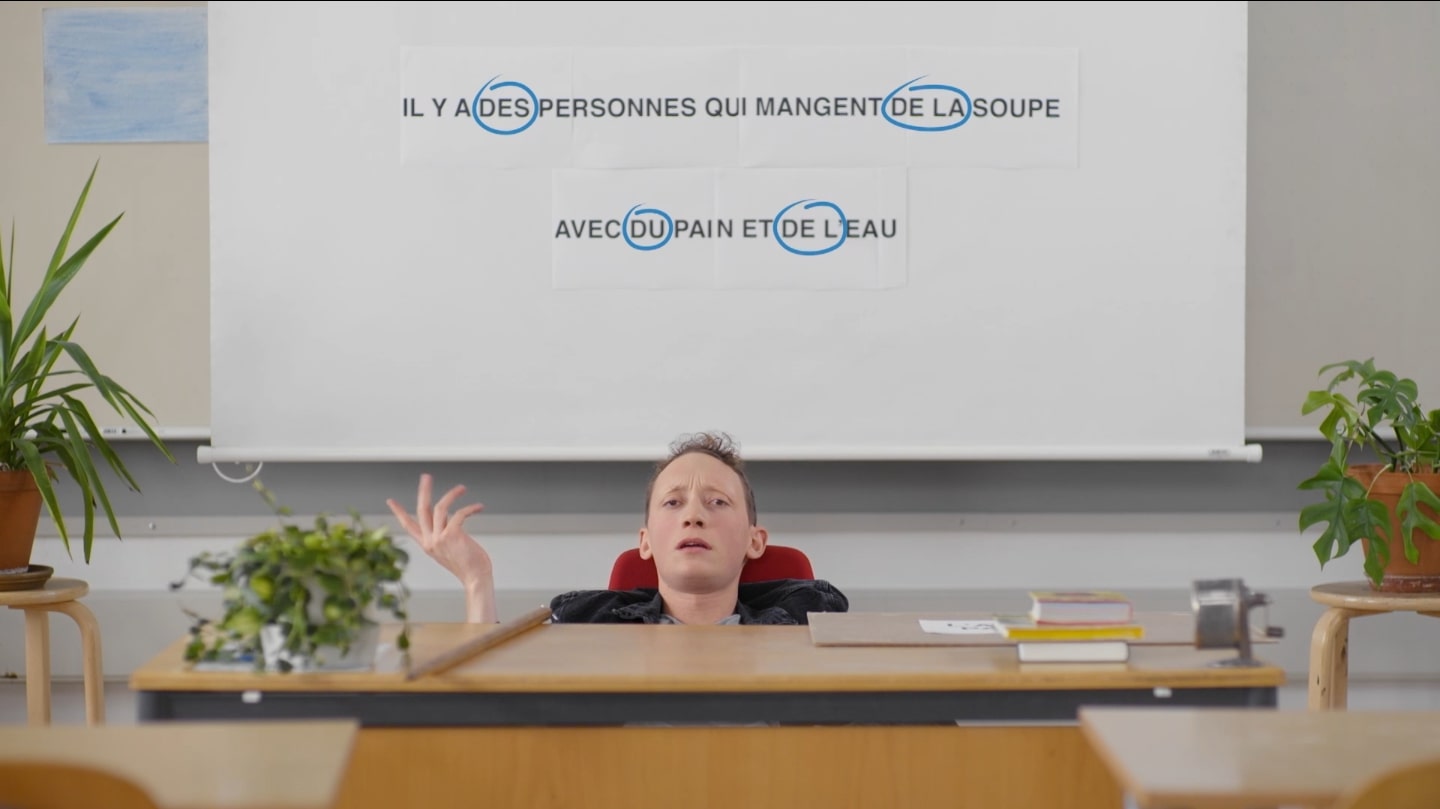 Complète les phrases avec la forme correcte de l’article partitif. 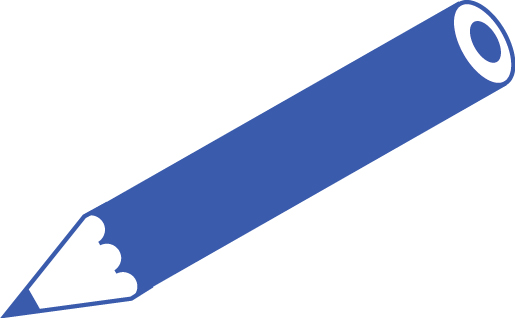 de + le = du 		Je bois ________ lait. de + la = de la 		Je bois ________ bière. de + les = des 				Je bois ________ vins.de + l’ = de l’				Je bois ________ eau.Attention ! Quand on parle d´une certaine quantité, on utilise seulement « de ». Exemples : une bouteille d’eauun paquet de spaghettisun litre de lait500 g de farinebeaucoup de personnesun peu d’argenttrop de miel